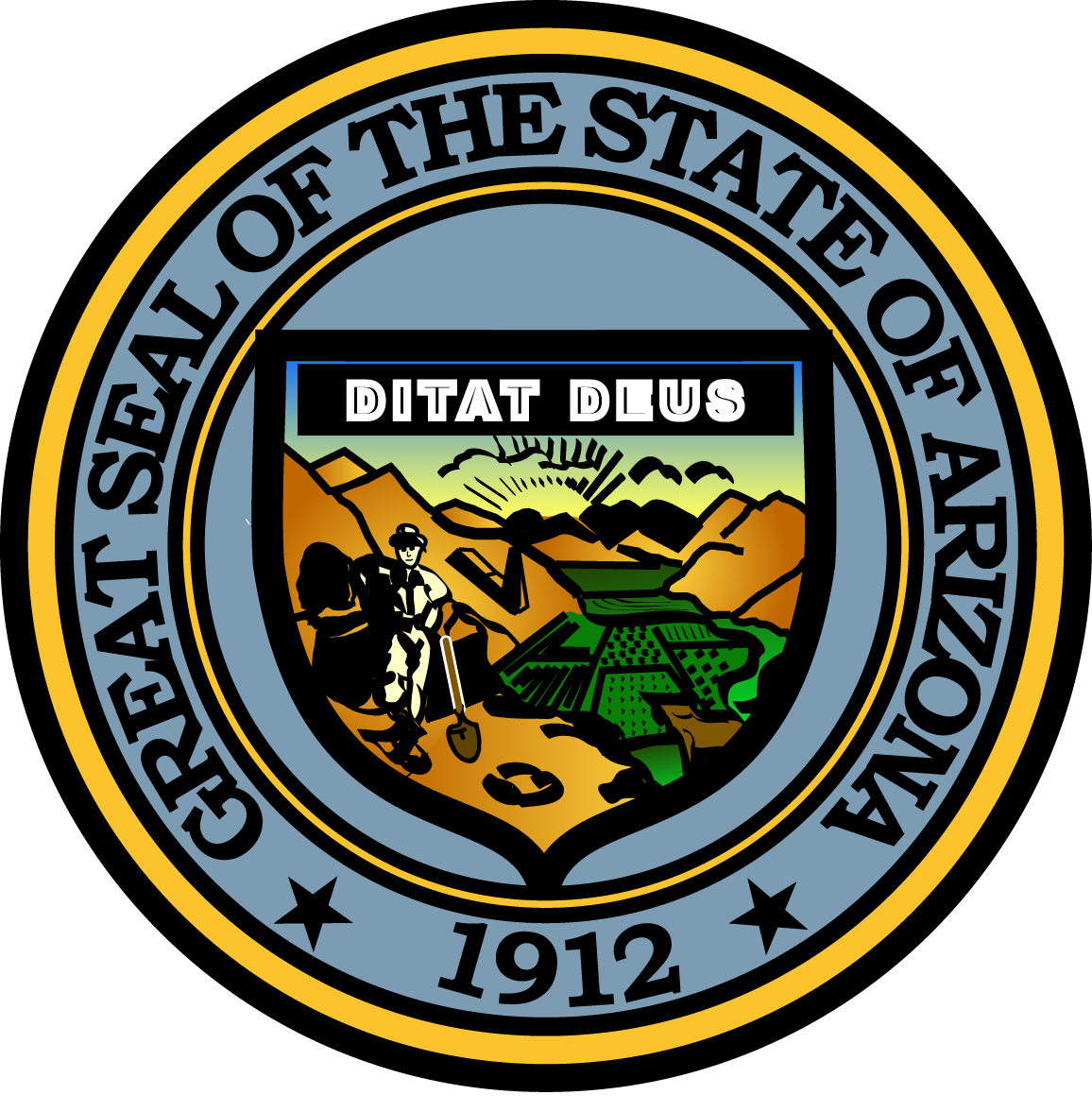 ARIZONA JUVENILE JUSTICE COMMISSIONOutreach and Awareness COMMITTEEMarch 31, 20169:30 AM1700 W. Washington Street, Suite 230Phoenix, Arizona 85007Meeting Agenda Pursuant to ARS 38-431.02 (A) (2), the Arizona Juvenile Justice Commission (AJJC) can vote to go into Executive Session for the purpose of discussion or considering documents exempt by law from public inspection and/or discussion or consultation for legal advice with its attorney.Agenda ItemCall to OrderVada Phelps, ChairWelcome/IntroductionsAllCommittee Mission and ValuesAJJC Committees’ ObjectivesHandoutVada Phelps, ChairVada Phelps, ChairOutreach and Awareness Committee Objectives Vada Phelps, ChairCommittee Assignments and Future Meeting DatesSteve Selover, JJ SpecialistAdjournVada Phelps, Chair